Family & Friends TestApril 2023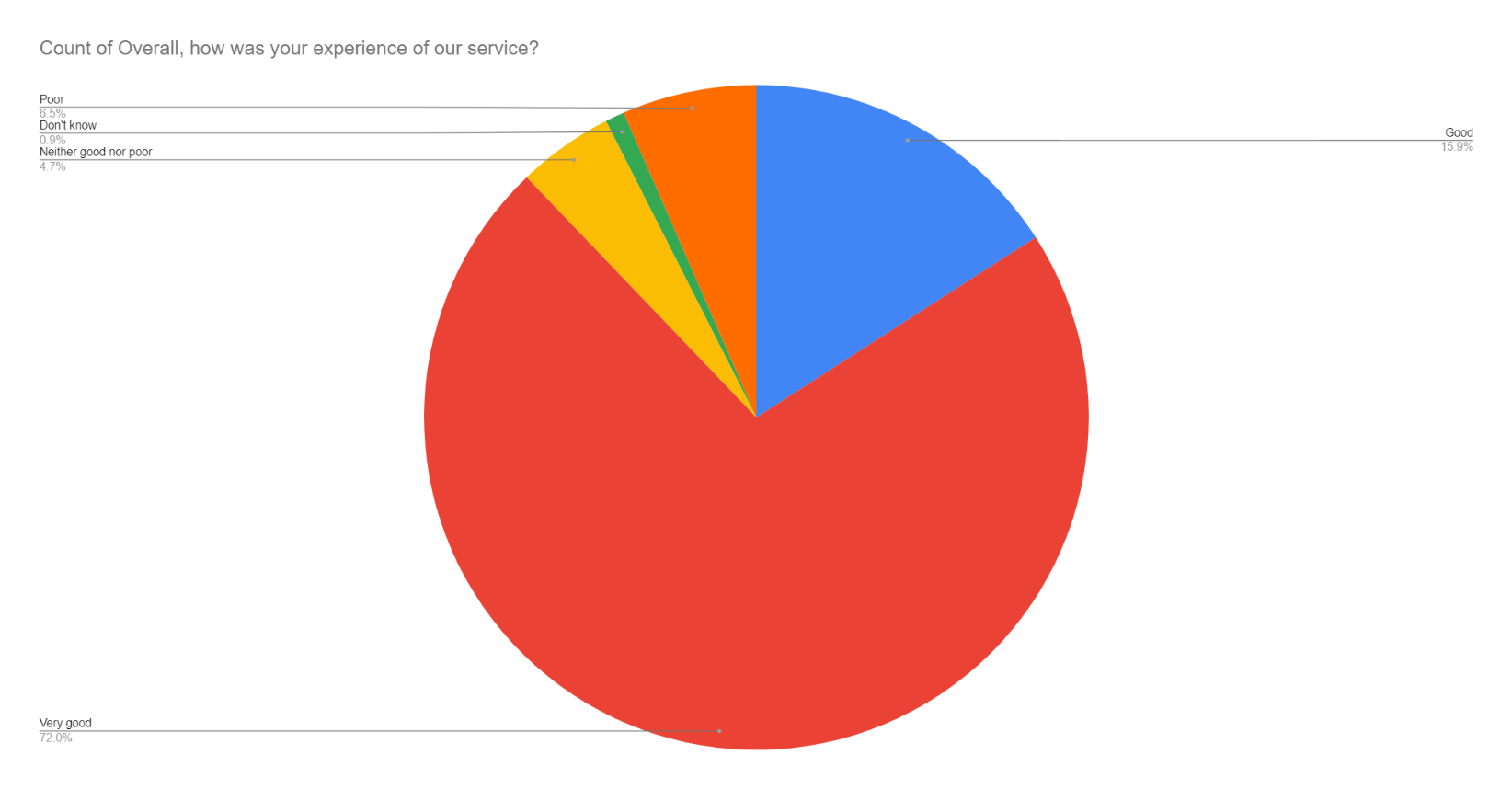 Satisfaction Score: 87.9%